Изонить (8-10 лет)  Занятие 10.04.2020 Выполнение открытки « Цветочек»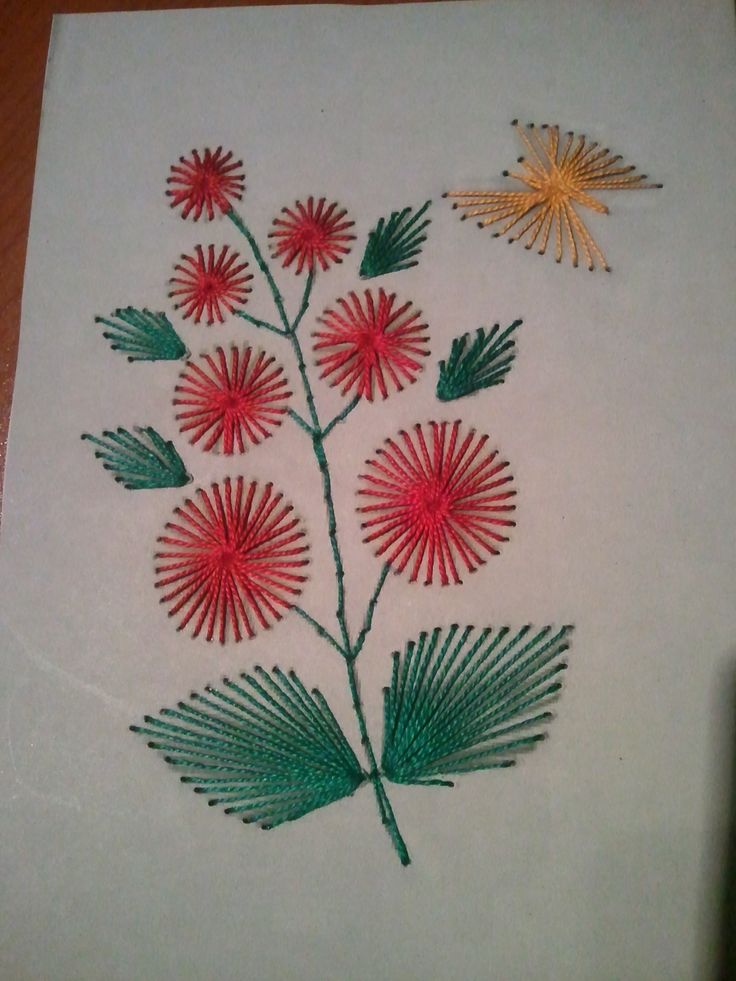 Для начала работы потребуется:Основа фон (картон), нитки, иголка, ножницы, карандаш.Ход занятия:Перед началом выполнения работы просмотрите видео.https://www.youtube.com/watch?v=RmJRMhrP_V4 Выполните следующие задания:Перенести рисунок на лист картона.По контурам выполнить отверстия.Выбрать цвет ниток. Заправить нитку в иголку, завязать узелок.Приступить к выполнению задания, согласно схеме.